Государственное автономное профессиональное образовательное учреждение Чувашской Республики «Чебоксарский экономико-технологический колледж» Министерства образования и молодежной политики Чувашской РеспубликиМЕТОДИЧЕСКИЕ УКАЗАНИЯ ПО ЛАБОРАТОРНЫМ ЗАНЯТИЯМ ПМ.05 ПРОЕКТИРОВАНИЕ И РАЗРАБОТКА ИНФОРМАЦИОННЫХ СИСТЕММДК. 05.03 ТЕСТИРОВАНИЕ ИНФОРМАЦИОННЫХ СИСТЕМ Специальность среднего профессионального образования09.02.07 Информационные системы и программирование`	Чебоксары 2023Методические указания содержат комплект материалов для лабораторных занятий по специальности 09.02.07 Информационные системы и программирование. Методические указания ориентированы на закрепление и углубление знаний, отработку профессиональных навыков МДК. 05.03 Тестирование информационных систем. Указания предназначены для преподавателей и студентов специальности 09.02.07 Информационные системы и программированиеОГЛАВЛЕНИЕВВЕДЕНИЕ	…………………………………………………………………….……….4ЦЕЛИ И ЗАДАЧИ ЛАБОРАТОРНЫХ ЗАНЯТИЙ СТУДЕНТОВ ………….………..5ТЕМАТИЧЕСКИЙ ПЛАН ЛАБОРАТОРНЫХ ЗАНЯТИЙ…………..………….….....7ПОРЯДОК ВЫПОЛНЕНИЯ ЛАБОРАТОРНЫХ ЗАДАНИЙ………………….…...…8ЗАКЛЮЧЕНИЕ……………………………………………………………………….....24ЛИТЕРАТУРА……………………………………………………………………..……25ВВЕДЕНИЕМетодические указания разработаны в соответствии с рабочей программой по МДК. 05.03 Тестирование информационных систем. для студентов специальности 09.02.07 «Информационные системы и программирование». Методические указания предназначены для организации учебного процесса, а также подготовки и проведению лабораторных занятий и их проверки.  Лабораторные задания предназначены для закрепления теоретического материала по МДК. 05.03 Тестирование информационных систем. и выработки навыков его применения в практических и лабораторных расчетах. Практические и лабораторные занятия являются важными видами учебной работы студента по учебной дисциплине и выполняются в пределах часов, предусмотренных учебным планом специальности. Цель данных методических указаний состоит в оказании помощи студентам при проведении лабораторных занятий по изучению данной дисциплины, в формировании готовности к овладению основными умениями, знаниями, а также развитие общих компетенций по специальности. ЦЕЛИ И ЗАДАЧИ ЛАБОРАТОРНЫХ ЗАНЯТИЙ СТУДЕНТОВПрактические занятия предназначены для более глубокого изучения дисциплины, развивает мышление, позволяет выявить причинно-следственные связи в изученном материале, решить теоретические и практические задачи. Для формирования у обучающихся умений, приобретение первоначального практического опыта в рамках профессионального модуля по каждому из видов профессиональной деятельности под руководством преподавателей учетных дисциплин.Целью методических указаний является повышение эффективности учебного процесса, в том числе благодаря выполнению лабораторных заданий, в котором студент становится активным субъектом обучения, что означает:- способность занимать в обучении активную позицию;- готовность мобилизовать интеллектуальные и волевые усилия для достижения учебных целей;- умение проектировать, планировать и прогнозировать учебную деятельность;- формирование умений использовать справочную документацию и специальную литературу;- осознание своих потенциальных способностей и развитие исследовательских умений;- психологическую готовность составить программу действий по саморазвитию, самосовершенствованию и самореализации.Для достижения этой цели по каждой теме разработаны лабораторные задания с указаниями по их выполнению.Лабораторные занятия по специальности направлены на формирование у обучающихся умений, приобретение первоначального практического опыта и реализуется в рамках профессиональных модулей ОПОП СПО по основным видам профессиональной деятельности для последующего освоения ими общих и профессиональных компетенций по избранной специальности:ТЕМАТИЧЕСКИЙ ПЛАН ЛАБОРАТОРНЫХ ЗАНЯТИЙТаблица 1 - Тематический план лабораторных занятийПОРЯДОК ВЫПОЛНЕНИЯ ЛАБОРАТОРНЫХ ЗАДАНИЙЛабораторное занятие  № 1. Тестирование пользовательского интерфейсаЦель: получить навыки разработки тестовых сценариев.Теоретические вопросыОценка стоимости и причины ошибок в программном обеспечении.Виды и методы тестирования.Понятие теста.Требования к разработке тестовых сценариев.Правила разработки тестовых сценариев.Задание № 1Написать программу решения квадратного уравнения ах2 + bх + с = 0.Задание № 2Найти минимальный набор тестов для программы нахождения веще-ственных корней квадратного уравнения ах2 + bх + с = 0. Решение представлено в таблице.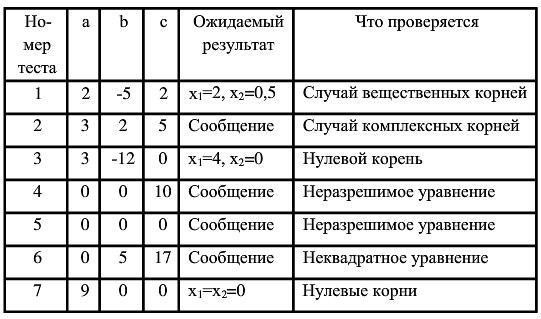 Таким образом, для этой программы предлагается минимальный набор функциональных тестов, исходя из 7 классов выходных данных.Заповеди по отладки программного средства, предложенные Г. Майерсом.Заповедь 1. Считайте тестирование ключевой задачей разработки ПС, поручайте его самым квалифицированным и одаренным программистам, нежелательно тестировать свою собственную программу.Заповедь 2. Хорош тот тест, для которого высока вероятность обнаружить ошибку, а не тот, который демонстрирует правильную работу программы.Заповедь 3. Готовьте тесты как для правильных, так и для неправильных данных.Заповедь 4. Документируйте пропуск тестов через компьютер, детально изучайте результаты каждого теста, избегайте тестов, пропуск которых нельзя повторить. Заповедь 5. Каждый модуль подключайте к программе только один раз, никогда не изменяйте программу, чтобы облегчить ее тестирование.Заповедь 6. Пропускайте заново все тесты, связанные с проверкой работы какой-либо программы ПС или ее взаимодействия с другими программами, если в нее были внесены изменения (например, в результате устранения ошибки).Задание № 3Разработайте набор тестовых сценариев (как позитивных, так и негативных) для следующей программы:Имеется консольное приложение (разработайте самостоятельно). Ему на вход подается 2строки. На выходе приложение выдает число вхождений второй строки в первую. Например: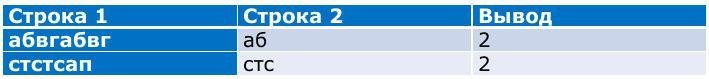 Набор тестовых сценариев запишите в виде таблицы, приведенной выше.Задание № 4Оформить отчет.Лабораторное занятие  № 2. Тестирование баз данных Цель: получить навыки разработки тестовых пакетов.Теоретические вопросыСистемные основы разработки требований к сложным комплексам программ.Формализация эталонов требований и характеристик комплекса программ.Формирование требований компонентов и модулей путем декомпозиции функций комплексов программ.Тестирование по принципу «белого ящика».Задание № 1В Древней Греции (II в. до н.э.) был известен шифр, называемый "квадрат Полибия". Шифровальная таблица представляла собой квадрат с пятью столбцами и пятью строками, которые нумеровались цифрами от 1 до 5. В каждую клетку такого квадрата записывалась одна буква. В результате каждой букве соответствовала пара чисел, и шифрование сводилось к замене буквы парой чисел. Для латинского алфавита квадрат Полибия имеет вид: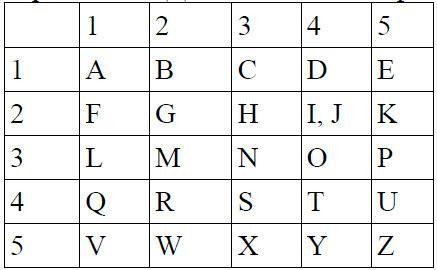 Пользуясь изложенным способом создать программу, которая: а) зашифрует введенный текст и сохранит его в файл;б) считает зашифрованный текст из файла и расшифрует данный текст.Задание № 2Спроектировать тесты по принципу «белого ящика» для программы, разработанной в задании № 1. Выбрать несколько алгоритмов для тестирования и обозначить буквами или цифрами ветви этих алгоритмов. Выписать пути алгоритма, которые должны быть проверены тестами для выбранного метода тестирования. Записать тесты, которые позволят пройти по путям алгоритма. Протестировать разработанную вами программу. Результаты оформить в виде таблиц:Задание № 3Проверить все виды тестов и сделать выводы об их эффективностиЗадание № 4Оформить отчет.Лабораторное занятие  № 3. Тестирование авторизацииЦель: получить навыки использования инструментария анализа качества.Теоретические вопросыОбщие требования к качеству функционирования сложных программных комплексов.Требования к характеристикам качества сложных программных комплексов.Требования к эффективности использования ресурсов ЭВМ программным комплексом в реальном времени.Проверка	корректности	функциональных	требований	к	сложным	комплексам программ.Задание № 1Написать программу, генерирующую массив вещественных чисел в диапазоне от –10 до 10и определяющую все минимальные положительные элементы.Задание № 2.Оценить эффективность разработанной программы:Задание № 3Оценить качество разработанной программыЗадание № 4Оформить отчет.Лабораторное занятие  № 4, №5. Разработка тестового сценария проекта. Разработка тестовых пакетовЦели: получение навыков анализа и обеспечения обработки исключительных ситуаций.Теоретические вопросыИсключения в С++.Установленные исключения.Спецификация исключения.Задание № 1Написать программу, в которой обрабатываются следующие исключительные ситуации: "отрицательное значение возраста" и "год рождения больше текущего":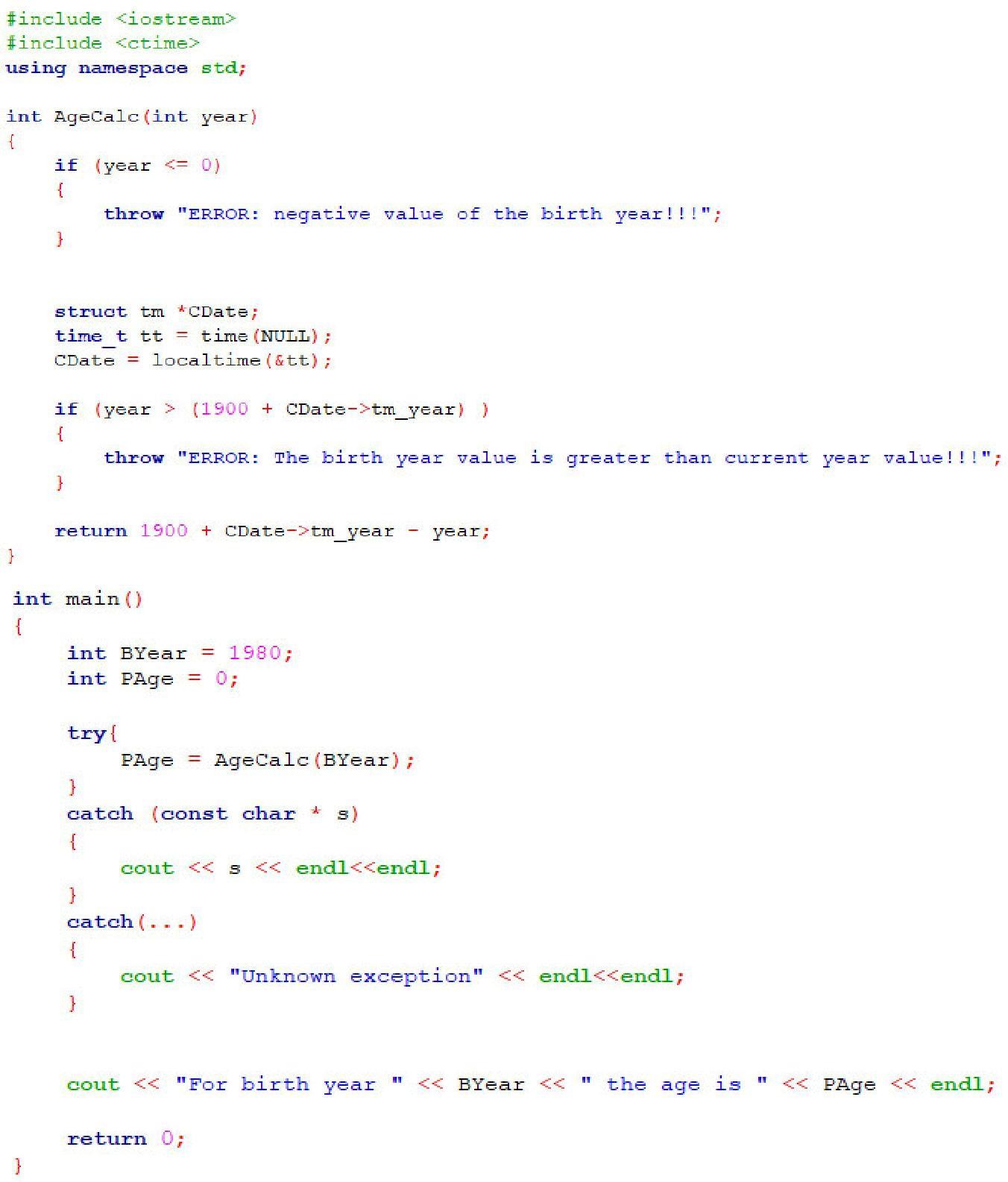 Задание № 2Составить программу циклического вычисления значений функций, определенных из таблицы вариантов заданий. Значения R должны вводиться с клавиатуры. R1 и R2 –вещественные, R3 –комплексное. Предусмотреть вывод подсказок в виде (например):Funkciya sin(x)Q –Vyihod iz programmyi Vvedite chislo ili Q:Для вычисления значений функции написать функцию, вычисляющую требуемые по заданию значения. При разработке функции разрешается использовать функции модуля math.h.Предусмотреть анализ всей введенной информации на ошибки, обработку ошибок реализовать с использованием с использованием обработчиков try… в зависимости от варианта задания. Предусмотреть вывод имени функции, в которой произошла ошибка. Вывод на экран и чтение с клавиатуры организовать при помощи стандартных потоков ввода/вывода/ошибки.Вывести исходные данные и результат в виде (например):Sin(R) = rez;Где rez –результаты вычисления (вещественный).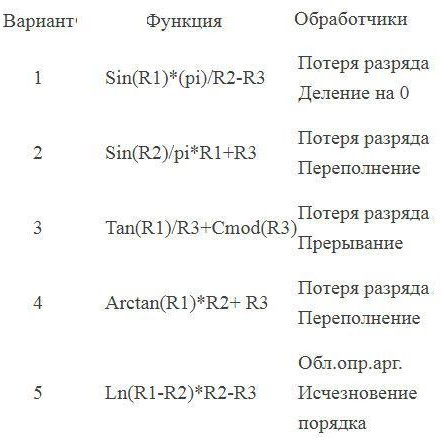 Задание № 3Реализуйте класс «очередь» из строк. Реализуйте методы для вставки в очередь удаления.Породите и обработайте ошибки динамического выделения памяти, переполнения очереди.Задание № 4Оформите отчет.Лабораторное занятие  № 6. Использование инструментария анализа качестваЦель: получение навыков проведения инструментария анализа качества Теоретические вопросыОсобенности	функционального	тестирования	программного обеспечения (тестирования «черного ящика»).Ошибки, выявляемые при функциональном тестировании.Задачи, решаемые при функциональном тестировании.Задание № 1Опишите методы формирования тестовых наборов при использовании стратегии "черного ящика":Задание № 2Пусть необходимо выполнить тестирование программы, определяющей точку пересечения двух прямых на плоскости. Попутно, она должна определять параллельность прямой одной их осей координат.В основе программы лежит решение системы линейных уравнений Ax + By = C и Dx + Ey= F.Используя метод эквивалентных разбиений, получаем для всех коэффициентоводин правильный класс эквивалентности (коэффициент – вещественное число) и один неправильный (коэффициент – не вещественное число). Откуда можно предложить 7 тестов:все коэффициенты – вещественные числа;– 7) поочередно каждый из коэффициентов – не вещественное число.По методу граничных условий можно считать, что для исходных данных граничные условия отсутствуют (коэффициенты – "любые" вещественные числа); для результатов–получаем, что возможны варианты: единственное решение, прямые сливаются (множество решений), прямые параллельны (отсутствие решений).Следовательно, можно предложить тесты, с результатами внутри области и с результатами на границе.По методу анализа причинно-следственных связей определяем множество условий. а) для определения типа прямой;б) для определения точки пересечения.Выделяем три группы причинно-следственных связей (определение типа и существования первой линии, определение типа и существования второй линии, определение точки пересечения) и строим таблицы истинности.К уже имеющимся тестам добавляются:а) проверки всех случаев расположения обеих прямых – 6 тестов по первой прямой вкладываются в 6 тестов по второй прямой так, чтобы варианты не совпадали, – 6 тестов;б) выполняется отдельная проверка несовпадения условия x	0 или y = 0 (в зависимости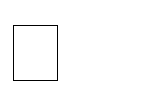 от того, какой тест был выбран по методу граничных условий) – тест также можно совместить с предыдущими 6 тестами;По методу предположения об ошибке добавим тест, при которомвсе коэффициенты– нули. Всего получили 20 тестов по всем четырем методикам. Если еще попробовать вложить независимые проверки, то возможно число тестов можно еще сократить.Задание № 3Разработать программу определения вида треугольника, заданного длинами его сторон: равносторонний, равнобедренный, прямоугольный, разносторонний.Предлагаемые тесты свести в таблицу.Задание № 4Разработать программу решения уравнения ax2 + bx +c = 0, где a, b, c – любые вещественные числа.Предлагаемые тесты свести в таблицу.Задание № 5Оформить отчет.Цель: получение навыков тестирования безопасности информационной системы. Теоретические вопросыТестирование восстановления.Тестирование безопасности.Технологии тестирования безопасности.Тестирование безопасности – оценка уязвимости программного обеспечения к различным атакам.Компьютерные системы очень часто являются мишенью незаконного проникновения. Под проникновением понимается широкий диапазон действий: попытки хакеров проникнуть в систему из спортивного интереса, месть рассерженных служащих, взлом мошенниками для незаконной наживы. Тестирование безопасности проверяет фактическую реакцию защитных механизмов, встроенных в систему, на проникновение. В ходе тестирования безопасности испытатель играет роль взломщика. Ему разрешено все:попытки узнать пароль с помощью внешних средств;атака системы с помощью специальных утилит, анализирующих защиты;подавление, ошеломление системы (в надежде, что она откажется обслуживать других клиентов);целенаправленное введение ошибок в надежде проникнуть в систему в ходе восстановления;просмотр несекретных данных в надежде найти ключ для входа в систему.При неограниченном времени и ресурсах хорошее тестирование безопасности взломает любую систему. Задача проектировщика системы – сделать цену проникновения более высокой, чем цена получаемой в результате информации.Задание № 1Изучите и опишите одно из средств выявления уязвимостей:Таблица 1. Обзор средств выявления уязвимостей, работающих на уровне кодаЗадание № 2Разработать приложение, интерфейс которого представлен на рисунке.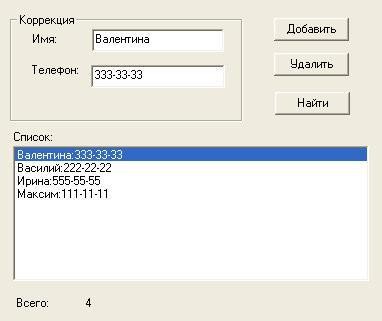 Задание № 3Добавить в программу форму авторизации по имени и паролю.Лабораторное занятие  № 9, № 10. Функциональное тестированиеЦель:	получение	навыков	функционального тестирования.Теоретические вопросыОсобенности нагрузочного тестирования.Особенности стрессового тестирования.Задание № 1Разработать Компилятор простых арифметических выражений, например 2+ +(-5)*(7-8).Вход и выход осуществляются в виде строк.Задание № 2Разработать тестовый сценарий нагрузочного тестирования. Ответить на вопрос – сколько запросов в секунду может обработать приложение при условии, что они идут последовательно. Построить график зависимости времени ответа от количества параллельных запросов (рассматривать логарифмическую шкалу по основанию два, т.е. 1, 2,4,8,16,32 и т.д. запроса) Ответить на вопрос – какое максимальное количество параллельных запросов может обработать приложение без сбоев.Задание № 3Оформить отчет.Лабораторное занятие  № 11. Нагрузочное тестированиеЦель: получение навыков тестирования интеграции.Теоретические вопросыОсобенности тестирования интеграции.Методы интеграционного тестирования.Нисходящее тестирование интеграции.Восходящее тестирование интеграции.Сравнение нисходящего и восходящего тестирования интеграцииЗадание № 1Разработать приложение, состоящее из трех модулей:главный модуль, считывающий из текстового файла координаты точек на плоскости;модуль, содержащий функции расчета расстояния между двумя точками;модуль, содержащий функию, определяющую треугольник с максимальной площадью.Задание № 2Описать этапы нисходящего проектирования разработанного приложения.Задание № 3Описать этапы восходящего проектирования разработанного приложений.Задание № 4Оформить отчет.Лабораторное занятие  № 12. Стрессовое тестирование Тестирование интеграцииЦели: получение навыков проведения конфигурационного тестирования.Теоретические вопросыОсобенности конфигурационного тестирования.Конфигурационное тестирование (Configuration testing). Проверяется работоспособность при различных конфигурациях, предполагает тестирование работы системы на различных платформах: различных вариантах аппаратной конфигурации, версиях операционной системы и окружения.Задание № 1Дана структура с именем ZNAK, состоящая из полей:фамилия, имя;знак Зодиака;дата рождения (массив из трех чисел).Написать программу, которая выполняет следующие действия:ввод с клавиатуры данных в массив, состоящий из 8 элементов типа ZNAK, и занесение их в файл данных;чтение данных из файла и вывод их на экран;вывод на экран информации о людях, родившихся в месяц, значе-ние которого введено с клавиатуры (если таких нет – вывести об этом со-общение);список должен быть упорядочен по знакам Зодиака.Задание № 2Описать и обосновать итоги тестирования работы разработанного приложения на различных платформах: различных вариантах аппаратной конфигурации, версиях операционной системы и окружения.Лабораторное занятие  № 13. Конфигурационное тестирование Тестирование установки Цель: получение навыков тестирования установки.Теоретические вопросыКомплексное тестирование приложения.Задание №1Разработать приложение, интерфейс которого представлен на рисунке 1.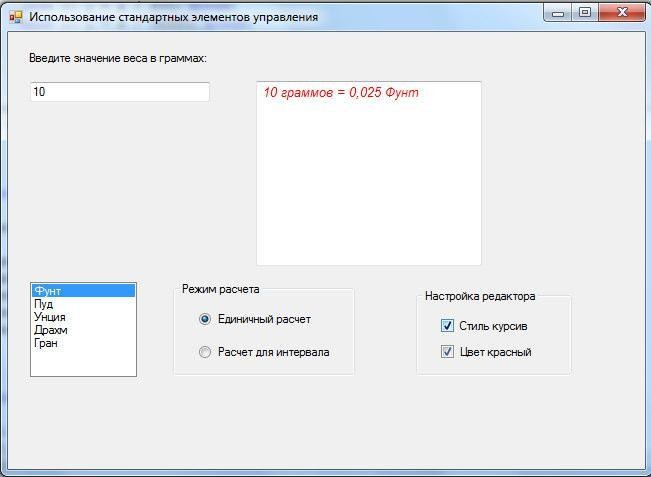 Рисунок 1. Интерфейс приложенияЗадание №2Провести комплексное тестирование разработанного приложения.Задание №3Оформить отчет.ЗАКЛЮЧЕНИЕЦелью выполнения лабораторных занятий студентов является овладение фундаментальными знаниями, профессиональными умениями и навыками деятельности по профилю специальности, опытом творческой, исследовательской деятельности. Практическая работа студентов способствует развитию самостоятельности, ответственности и организованности, творческого подхода к решению проблем учебного и профессионального уровня.Задачами лабораторных занятий являются: - систематизация и закрепление полученных теоретических знаний и практических умений студентов;-   углубление и расширение теоретических знаний;- формирование умений использовать нормативную, правовую, справочную документацию и специальную литературу; - развитие познавательных способностей и активности студентов: творческой инициативы, самостоятельности, ответственности и организованности; - формирование самостоятельности мышления, способностей к саморазвитию, самосовершенствованию и самореализации; -   развитие исследовательских умений;- использование материала, собранного и полученного в ходе лекций, на практических занятиях, в ходе самостоятельной работы при написании курсовой работы, а также для эффективной подготовки к итоговым зачетам и экзаменам. Контроль и оценка результатов освоения осуществляется преподавателем в процессе проведения лабораторных занятий, а также выполнения студентом индивидуальных заданий, проектов, исследований.ЛИТЕРАТУРАФедорова, Г.И. Разработка, внедрение и адаптация программного обеспечения отраслевой направленности: учебное пособие. – Москва: КУРС, 2021. – 336 с.Васильев Р.Б. Управление развитием информационных систем : учебник / Васильев Р.Б., Калянов Г.Н., Левочкина Г.А.. — Москва : Интернет-Университет Информационных Технологий (ИНТУИТ), Ай Пи Ар Медиа, 2020. — 507 c. — ISBN 978-5-4497-0561-7. — Текст : электронный // Электронно-библиотечная система IPR BOOKS : [сайт]. — URL: https://www.iprbookshop.ru/94864.html (дата обращения: 13.12.2021). — Режим доступа: для авторизир. пользователей.КодНаименование результата обученияВД 5Проектирование и разработка информационных системПК 5.1Собирать исходные данные для разработки проектной документации на информационную систему.ПК 5.2Разрабатывать проектную документацию на разработку информационной системы в соответствии с требованиями заказчикаПК 5.3Разрабатывать подсистемы безопасности информационной системы в соответствии с техническим заданиемПК 5.4Производить разработку модулей информационной системы в соответствии с техническим заданиемПК 5.5Осуществлять тестирование информационной системы на этапе опытной эксплуатации с фиксацией выявленных ошибок кодирования в разрабатываемых модулях информационной системыПК 5.6Разрабатывать техническую документацию на эксплуатацию информационной системыПК 5.7Производить оценку информационной системы для выявления возможности ее модернизации.ОК 1Выбирать способы решения задач профессиональной деятельности применительно к различным контекстам;ОК 2Использовать современные средства поиска, анализа и интерпретации информации и информационные технологии для выполнения задач профессиональной деятельности; ОК 3Планировать и реализовывать собственное профессиональное и личностное развитие, предпринимательскую деятельность в профессиональной сфере, использовать знания по финансовой грамотности в различных жизненных ситуациях;ОК 4Эффективно взаимодействовать и работать в коллективе и команде; ОК 5Осуществлять устную и письменную коммуникацию на государственном языке Российской Федерации с учетом особенностей социального и культурного контекста; ОК 6Проявлять гражданско-патриотическую позицию, демонстрировать осознанное поведение на основе традиционных общечеловеческих ценностей, в том числе с учетом гармонизации межнациональных и межрелигиозных отношений, применять стандарты антикоррупционного поведения;ОК 7Содействовать сохранению окружающей среды, ресурсосбережению, применять знания об изменении климата, принципы бережливого производства, эффективно действовать в чрезвычайных ситуациях ОК 8Использовать средства физической культуры для сохранения и укрепления здоровья в процессе профессиональной деятельности и поддержания необходимого уровня физической подготовленности;ОК 9Пользоваться профессиональной документацией на государственном и иностранном языкахТема лабораторного занятияОбъем в часах  Лабораторное занятие  № 1. Тестирование пользовательского интерфейса2Лабораторное занятие  № 2. Тестирование баз данных2Лабораторное занятие  № 3. Тестирование авторизации2Лабораторное занятие  № 4. Разработка тестового сценария проекта2Лабораторное занятие  № 5. Разработка тестовых пакетов2Лабораторное занятие  № 6. Использование инструментария анализа качества2Лабораторное занятие  № 7. Анализ исключительных ситуаций2Лабораторное занятие  № 8. Обеспечение обработки исключительных ситуаций2Лабораторное занятие  № 9. Функциональное тестирование2Лабораторное занятие  № 10. Функциональное тестирование2Лабораторное занятие  № 11. Нагрузочное тестирование2Лабораторное занятие  № 12. Стрессовое тестирование Тестирование интеграции2Лабораторное занятие  № 13. Конфигурационное тестирование Тестирование установки2ТестОжидаемый результатФактический результатРезультат тестирования…………Исходная программаИсходная программаУлучшенная программаУлучшенная программаНедостаткиКоличественная оценкаУлучшенияКоличественная оценкаВремявыполненияОперативнаяпамятьВнешняяпамятьПравильностьУниверсальностьПроверяемостьТочность результатовНедостаткиОценкаЭквивалентное разбиениеАнализ граничных значенийАнализ причинно-следственных связейПредположение об ошибкеНомер тестаНазначение тестаЗначенияисходных данныхОжидаемый результатРеакция программыВыводНомер тестаНазначение тестаЗначения исходных данныхОжидаемый результатРеакция программыВыводЛабораторное занятие  № 7, № 8 Анализ исключительных ситуацийОбеспечение обработки исключительных ситуацийНаименование средстваНазначениеПоддерживаем ые	языки программированияПримечаниеИностранные средства выявления уязвимостейИностранные средства выявления уязвимостейИностранные средства выявления уязвимостейIts4Статически просматривает исходный	код	для обнаружения потенциальных уязвимостей защитыС/с++Отмечает вызовы потенциально опасных функций, таких, как strcpy/memcpy, и выполняет поверхностный семантический анализ, пытаясь оценить, насколько опасен такой код, а также дает советы по его улучшениюRats(rough auditing	tool for security)Просматривает исходный	текст, находя потенциально опасные обращения кфункциямС/с++,	php, perl, pythonглубокого		семантического анализа в поисках дефектов, способных	привести	к переполнению			буфера,полученных из mopsFlawfinderПросматривает исходный	текст, находя потенциально опасные обращения к функциямС/с++Выполняет поиск функций, которые чаще всего используются некорректно, присваивает им коэффициенты риска (опираясь на такую информацию, как передаваемые параметры) и составляет список потенциально уязвимых мест, упорядочивая ихпо степени рискаFlexelint	(pc- lint)Производит семантический анализ	исходного кода, анализ потоков данных и управленияС/с++В конце работы выдаются сообщения нескольких основных типов:возможен нулевой указательпроблемы с выделением памяти (например, нет free() после malloc())проблемный поток управления (например, недостижимый код);возможно переполнение буфера,	арифметическое переполнение;предупреждения о плохом и потенциально опасном стиле кодаParasoft	c++ test CoverityФормирование тестов		анализа уязвимостей			на уровне		метода, класса,	файла			и проекта Используется		для выявления					и исправления дефектов безопасности				икачества	вприложениях критического назначенияС++С/с++, javaГенерирует тестовый код, вызывая для его подготовки компилятор visual c++Способен с минимальной положительной погрешностью обрабатывать десятки миллионов строк кода, обеспечивая 100- процентное покрытие трассыKlocwork k7Предназначен	для автоматизированного статического анализа кода,	выявления		и предотвращения дефектов программного обеспечения		и проблембезопасностиС/с++, javaВыявляет коренные причины недостатков качества и безопасности программного обеспеченияCodesurferМожет	применяться для поиска ошибок в исходном коде, для улучшения понимания исходного кодаС/с++Позволяет проводить анализ указателей, использовать и определять	переменные, зависимости данных, строить графы вызововFxcopСпособен обнаружить	более200 недочетов (или ошибок)	вследующих областях:архитектура библиотеки;правилаименования;–производительность;безопасностьС/с++Откомпилированный	код проверяется с помощью механизмов рефлексии, парсинга msil и анализа графа вызововQauditБыстрый				анализ исходных файлов на наличие переполнения буфера,			ошибок форматной			строки, запросов исполняемых вызовов, переменных среды,	и	функций,имеющих проблемы защитыС/с++Написать на интерпретируемом языке perl, прост в использованииРоссийские средства выявления уязвимостейРоссийские средства выявления уязвимостейРоссийские средства выявления уязвимостейАк-всАвтоматизированный анализ		исходных текстов,	с	целью выявления потенциально опасных сигнатурС/с++, java, pascal,c#, php, assemblerПозволяет проводить статический анализ исходных текстов, динамический анализ, имеет базы сигнатур для каждого из поддерживаемых	языков программированияАист-сАвтоматизированный анализ	исходныхтекстовС/с++Позволяет проводить статический анализ исходных текстовКсаитАвтоматизированныйанализ	исходных текстовС/с++Позволяет проводить статический анализ исходных текстовUcaПредназначено	для выявления потенциальноопасных сигнатурС/с++, pascal, perl, plmИмеет базы сигнатур для каждого из поддерживаемых языков программированияViva64Помогает отслеживать				в исходном		коде потенциально опасные фрагменты, связанные				с переходом	от		32- битных систем к 64-битнымС/с++Помогает писать корректный и оптимизированный код для 64- битных систем